Publicado en  el 18/11/2015 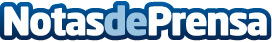 El Ejecutivo regional de Murcia aprueba más de 2,7 millones para material del Centro Regional de HemodonaciónDatos de contacto:Nota de prensa publicada en: https://www.notasdeprensa.es/el-ejecutivo-regional-de-murcia-aprueba-mas-de Categorias: Medicina Sociedad Murcia Solidaridad y cooperación http://www.notasdeprensa.es